В сборникАгафонов Д.Н., Кузма Л.П., Хдыстова Т.В. и др. Трудовое обучение и профориентация учащихся в условиях реализации ФГОС образования обучающихся с УО: учебно-методическое пособие. - Краснодар, 2021. - 131 с.Журавлева Елена ЮрьевнаГосударственное бюджетное образовательное учреждение «Институт развития образования» Трофименко Лариса АндреевнаГосударственное бюджетное образовательное учреждение школа №59 г.КраснодарПРОФОРИЕНТАЦИЯ КАК КЛЮЧЕВОЙ ФАКТОР ЖИЗНЕОПРЕДЕЛЕНИЯ ВЫПУСНИКА С УМСТВЕННОЙ ОТСТАЛОСТЬВ условиях реализации ФГОС обучения обучающихся с умственной отсталостью (интеллектуальными нарушениями) существенно меняется количественный и качественный состав контингента обучаемых не только в коррекционных школах. По данным свободных интернет-источников ежегодно в Краснодарском крае число детей с ОВЗ растет в среднем на 10,5-18,5%. Возможности коррекционных школ края сегодня не отвечают социальному запросу, поэтому постепенно растет число специальных классов, открывающихся в муниципальных образовательных школах. Традиционные методики и технологии обучения, реализуемые педагогическими коллективами как коррекционных, так и обычных школ, претерпевают существенные изменения с учетом принципов индивидуализации и вариативности обучения, полноценной интеграции/инклюзии в систему муниципальных общеобразовательных организаций эффективных коммуникативных взаимоотношений со сверстниками, с преодолением имеющегося в социуме конфликта лояльности.Кроме задач тактического характера современной школе приходится включаться в процесс осознания меры своей ответственности в судьбе будущего выпускника с умственной отсталостью. На протяжении последних 60 лет социализация и возможность трудоустройства выпускников рассматривалась в качестве таковой. В советский период в школах VIII вида сложилась практика организации профильного трудового обучения в 5-9 (10-11) классах, основным направляющим вектором усилий которой являлась длительная и тщательная профориентационная деятельность, направленная на формирование готовности обучающихся с умственной отсталостью к осознанному выбору будущего жизнеустройства. Система коррекционного образования, существовавшая в советской России, успешно решала свою стратегическую задачу: формирование индивидуальной и общественной ценности ученика с нарушениями психофизического развития, личного и общественного статуса, вовлечение в полноценные социально-значимые трудовые отношения (число трудоустроенных выпускников вспомогательных школ достигал 80% и более). Что изменилось сейчас, в период развития и становления инклюзивной российской школы? Согласно действующему ФГОС в отношении обучающихся с умственной отсталостью возможны четыре образовательных маршрута, различающиеся длительностью пребывания ученика в школе. Маршрут А и Б: обучающиеся с умственной отсталостью по первому варианту (согласно приказа министерства образования и науки РФ №1599) – продолжительность обучения с 1-9 или 1-11 классы (во втором случае, если в школе организовано углубленное трудовое обучение). Именно такие ученики уверенно пополняли ряды рабочих, получали рабочую профессию в ФЗУ и ПТУ по тем же профилям, что и во вспомогательной школе, а затем успешно трудоустраивались на большие и малые предприятия. В настоящее время эта самая многочисленная группа обучающихся с умственной отсталостью «плавно перетекает» в муниципальные образовательные организации, где для них предлагается инклюзивная модель совместного обучения с нормативно развивающимися сверстниками. Более того, родители таких ребят однозначно трактуя изменения нормативной базы и неглубоко осознавая особенности развития своих детей продолжают верить в равные возможности для них в цифровую эпоху, надеясь, что хотя бы права на вождение автомобиля ребенок сможет получить, чем и обеспечит свое будущее.  В системе же среднего профессионального образования для выпускников коррекционных школ предлагается весьма ограниченный перечень профессиональных программ обучения (продолжительностью не более 9 мес.). В результате родитель остается со своим ребенком, еще не достигшем шестнадцатилетнего возраста, в формате ухода и присмотра, исчерпав гарантированные Конституцией РФ и системой образования возможности обучения. Необходимо признать, что сегодня муниципальные школы не готовы к эффективной реализации адаптированных основных общеобразовательных программ для обучающихся с умственной отсталостью. Для реализации трудового воспитания и обучения не создана предметно-пространственная образовательная среда, нет соответствующего учебно-методического и кадрового обеспечения, а значит нарушается конституционно закрепленное право лиц с умственной отсталостью на образование. Маршрут В и С: обучающийся с умственной отсталостью по второму варианту (согласно приказа министерства образования и науки РФ №1599) или обучающийся по третьему / четвертому вариантам обучения (согласно приказа министерства образования и науки РФ №1598) – продолжительность обучения согласно ФГОС ОВЗ с 1’-11 или 1’-12 классы (12-13 лет пребывания в образовательной организации). Можно с уверенностью утверждать, что такой ученик как правило обучался и продолжает обучаться на дому, как в условиях специального или инклюзивного образования. Хотя в некоторых наиболее прогрессивных коррекционных школах была практика организации классов для детей с тяжелой умственной отсталостью (классы для детей со сложной структурой дефекта). Надежды на то, что такой ребенок продолжит свое обучение в профессиональной образовательной организации после выпуска из школы не было, причем максимально возможный срок обучения составлял всего девять лет. Немногие получали возможность посещения лечебных мастерских с целью организации социально-значимой деятельности. После итоговой аттестации в школе, они «выпускались» без надежды на какое-либо трудоустройство.  Большая часть таких ребят оставались на домашнем уходе силами родителей или попадали в психоневрологические интернаты. Система специального образования и сегодня часто не готова к работе с такой сложной категорией обучаемых, нет условий для полноценного включения в образовательную деятельность (полный день) для организации взаимодействия со сверстниками. Кроме того, традиционные формы работы образовательной организации с семьей, воспитывающей ребенка с интеллектуальными нарушениями, не предполагающие активного взаимодействия и поиска общих путей и способов решений, нереалистичные представления родителей о будущем жизнеустройстве их ребенка, закрытость школы от взаимодействия с другими социальными службами, частными и государственными структурами, отношение педагогов к организации образовательной деятельности обучающихся с ОВЗ по остаточному принципу и многие другие проблемы мешают достижению основной задачи школы – социализации обучающихся. Авторам представляется необходимым и единственно возможным путь достижения задачи вовлечения выпускника в полноценные социально-значимые трудовые отношения через ориентировку всей вертикали образовательных организаций системы от общего образования до системы среднего профессионального образования на серьезное обновление содержания и условий организации трудового воспитания и обучения. Труд как педагогические средство позволит наиболее эффективно подготовить молодого человека с ОВЗ к жизни, к самостоятельному производительному, социально и личностно значимому труду [1]. Отчетливо понимая, что преодолеть за время обучения в школе недостатки трудовой деятельности умственно отсталых обучаемых, обусловленные их психофизическими особенностями не представляется возможным, сформированные в школе общетрудовые компетенции могут стать хорошей базой для получения ими трудовых умений и навыков. Проблема трудоустройства выпускников с умственной отсталостью осложняется тем, что в учреждениях среднего профессионального образования приходится переучивать их на другой вид трудовой деятельности, так как продолжают обучение по выбранному еще в школе трудовому профилю совсем незначительное число выпускников, а доля трудоустроенных из них по специальностям, соответствующим профилю трудового обучения в школе стремится к нулю [2].Несмотря на то что с 1993 года предметная область «Технология» стала составной частью общего образования, а согласно принятой Концепции приобрела особый статус и стала выполнять важную в культурологической парадигме содержания общего образования функцию – формирование технологической культуры личности обучающегося, в содержании программ трудового обучения для обучающихся с ограниченными возможностями здоровья ничего не изменилось. Формирование элементов технологического мышления (потребность – цель – способ – результат) у обучающихся с умственной отсталостью позволит наиболее органично решать задачи установления связей между образовательным и жизненным пространством, образовательными результатами, полученными при изучении различных предметных областей, собственными образовательными результатами (знаниями, умениями, универсальными/ базовыми учебными действиями, общетрудовыми навыками и жизненными компетенциями) и реальными жизненными задачами. Обновление содержания учебных дисциплин предметной области Технология способствует формированию ресурсов у обучающихся с умственной отсталостью практических умений и опыта, необходимых для разумной организации собственной жизни, для социального развития и помощи близким, создает условия для развития инициативности, изобретательности, креативности мышления [3].Муниципальные образовательные организации (сад, школа, учреждения дополнительного образования детей) вынуждены искать новые модели организации образовательной деятельности, трудоустройства и социальной занятости обучающихся с умственной отсталостью, заинтересованных социальных партнеров, серьезно перерабатывать содержание трудовых профилей с учетом современного быстро меняющегося рынка труда, искать новые формы. При выборе моделей и направлений профориентации, определения направленности реализуемых программ по трудовому воспитанию и обучению образовательной организации (сад, школа, колледж) необходимо не только ориентироваться на рынок труда своего региона, но и учитывать тот факт, что человек с умственной отсталостью никогда не составит конкуренцию нормативно развивающемуся сверстнику, но в условиях современного разделения рынка труда выпускники коррекционных школ в состоянии занять нишу «рабочий неквалифицированный труд». В перспективе роботизации и автоматизации производства особой конкуренции воспитанникам с умственной отсталостью практически нет (кроме гастарбайтеров). Поэтому необходима перестройка системы профессионально-трудовых профилей с тем, чтобы выпускник школы за время обучения с 5 по 9 (11-12) классы мог приобрести «пучок компетенций», обеспечивающий ему возможность более широкого применения полученной системы трудовых умений и навыков [2]. Создание системы преемственного технологического образования на всех уровнях общего образования (сад-школа-СПО-работодатель) позволит обеспечить связи академических достижений с практической деятельностью выпускника с умственной отсталостью, осуществить модернизацию содержания, методик и технологий преподавания предметной области «Технология», ее материально-технического и кадрового обеспечения, усилить роль трудового воспитания в успешной социализации обучаемых, формировать у них элементы культуры проектной и исследовательской деятельности, ключевые ИКТ-навыки, активно участвовать в чемпионатах юниоров WorldSkills, накапливать достижения в системе «Паспорт компетенций».Концепция реализации предметной области Технология обуславливает поиск новых возможностей привлечения ресурсов муниципалитета через сотрудничество в организации и проведении учебных и практических занятий в условиях мастерских и лабораториях образовательных организаций системы среднего профессионального образования, разработку и реализацию новых образовательных модулей и программ трудового воспитания и обучения, привлечение в состав экзаменационных комиссий для итоговой аттестации обучающихся с умственной отсталостью экспертов соответствующего профиля, ориентацию на возможность представления проектов и исследований обучающимися, возможность представления индивидуальных и коллективных проектов обучающихся. Заслуживает внимания муниципальных образовательных организаций богатый опыт коррекционных школ по созданию социальных и профессиональных личностно-значимых и общественно-значимых практик получения обучающимися с умственной отсталостью начальных профессиональных навыков и общетрудовых умений. В свою очередь коррекционным школам по примеру муниципальных образовательных организаций предлагаем смелее включать профессиональную и родительскую общественность для оценивания образовательных достижений обучающихся через информационную среду образовательной организации, через открытое участие в конкурсах и фестивалях разного уровня, через проведение социально-профессиональных проб, организацию социальной практики, онлайн-уроков по профориентации и др. формы работы.Основным механизмом формирования системы общетрудовых знаний, умений и компетенций в пространстве реализации предметной области Технология является вся вертикаль общего образования от дошкольного этапа до профессионального образования. В пространстве дошкольного образования сегодня активно осуществляется применение разнообразных игропрактик (LEGO-конструирование), в пространстве начального общего образования широко используются проектные технологии для развития творческого потенциала и изобретательства (робототехника, бионика, мехатроника), для воспитания настойчивости и трудолюбия (фанфикшн, букрейлер и др.), с 5 по 9 (11) классы – предполагается ежегодное знакомство с 3-4 видами профессиональной деятельности и более углубленное изучение одной профессии, интеграция с практиками WorldSkills, а для выпускников - знания основ предпринимательской деятельности.Педагогам общеобразовательных школ, реализующим адаптированные общеобразовательные программы (общего, дополнительного и профессионального образования) следует обратить внимание на формирование соответствующих социальных компетенций у обучающихся с умственной отсталостью с целью их подготовки к эффективному взаимодействию на производстве в условиях трудового коллектива (soft skills). Для обучающихся с умственной отсталостью не менее важно формировать так называемые «гибкие» навыки (навыки «4К»: коммуникации, коллаборации, критического мышления и креативности). В силу своих особенностей получение разнообразных социальных навыков позволит им открыть новые возможности для применения своих трудовых усилий в сфере услуг. Новизна современных условий функционирования системы коррекционных образовательных организаций обусловлена не только изменениями рынка труда, но и «усложнением» контингента обучаемых детей (дети с РАС, с умеренной, тяжелой и глубокой умственной отсталостью; необходимость развития сложившейся за многие десятилетия системы профориентационной работы и трудового обучения в школе, ориентированного в первую очередь не на освоение обучающимися определенного содержания академических знаний по профессиональным профилям, которые в силу их психофизиологических возможностей и общественного опыта являются для многих из них недоступными, а на образование, ориентированное, в первую очередь, на формирование и приобретение детьми социальной компетентности при выборе своего жизненного пути.  Вопросами психологии и педагогики труда занимались БатышевС.Я., Косилов С.А., Ломов Б.Ф., Новиков A.M., Платонов К.К. и др., разработкой теоретического обоснования профильно-трудового обучения обучающихся с умственной отсталости в разное время занимались Азбукин Д.И., Граборов А.Н., Дульнев Г.М., Мирский С.Л., Пинский Б.И., Платонов К.К., Старобина Е.М. и др. Профориентационная работы с обучающимися вспомогательной школы начиналась в 4ом классе и призвана была изучить особенности характера, склонности обучающихся для выбора профессионально-трудового профиля обучения и дальнейшего трудоустройства. Наши современники - И.М.Бгажнокова, Н.Н.Малофеев А.М.Щербакова справедливо отмечают, что специальная (коррекционная) школа - это единственная возможность для обучающихся с умственной отсталостью для получения жизненно важного первичного опыта профессионально-трудовой деятельности. Практика формирования первичных представлений у обучающихся с легкой степенью умственной отсталости традиционно осуществлялась как в урочной, так и внеурочной деятельности. Особенностью вспомогательной советской школы было раннее начало профориентационной работы - с 4го класса. Поэтому интерес к теме профориентационной работы в коррекционно-педагогическом пространстве имеет традиционно устойчивый характер и в наше время: Модель ранней профориентации и социализации обучающихся с лѐгкой степенью умственной отсталости (интеллектуальными нарушениями) (г.Ачинск  Красноярского края);Модель социально-трудовой подготовки детей и подростков с умственной отсталостью и профориентационного сопровождения (г.Таганрог, Ростовской области);Профессиональное самоопределение выпускников с интеллектуальными нарушениями с учётом склонностей, интересов, возможностей учащихся и рынка труда (г.Челябинск);Создание системы действенной профориентации обучающихся, способствующей формированию у подростков профессионального самоопределения в соответствии со способностями, индивидуальными особенностями каждой личности и с учетом социокультурной и экономической ситуации в крае через всю систему работы школы (урочную и внеурочную деятельность) (п.Ванино, Хабаровского края).К сожалению, усиление внимания к проблемам профориентационной работы как в обычной, так и в коррекционной школе зависит от социально-политического контекста. В настоящий период внимание к теме обусловлено, с одной стороны, переходом на ФГОС ОВЗ, что предполагает возможность реализации адаптированных основных общеобразовательных программ в любой общеобразовательной организации, с другой - активным обновлением содержания образовательных программ в связи с утверждением Концепции реализации предметной области “Технология”. Поэтому в нашем регионе инновационная деятельность по профориентации обучающихся с ОВЗ реализуется в ГКОУ Краснодарского края школы-интернат ст-цы Крыловская (для обучающихся с легкой умственной отсталостью), где ведется работа по модернизации профессиональных профилей, а также в ГКОУ Краснодарского края школа-интернат г.Тихорецка, где также осуществляется инновационная деятельность по близкой тематике «Инновационный подход в формировании речевой культуры в жизненных ситуациях относительно профессионального самоопределения у обучающихся с нарушениями слуха и речи». В результате прогрессивных на наш взгляд преобразований, инклюзия обусловила и качественные изменения контингента обучающихся школы. Так в ГБОУ школа №59 г. Краснодар в настоящий момент числится до 50% обучающихся с тяжелыми и множественными нарушениями развития. Понимая значимость профориентационной работы при выборе не просто профессионально-трудового профиля, но и будущего жизнеустройства воспитанников, педагогический коллектив ГБОУ школы № 59 г. Краснодара определил в качестве направления инновационной деятельности «Модель предпрофессиональной ориентации «Шаги в будущее» через внеурочную деятельность младших школьников с умственной отсталостью». Модель предпрофильной ориентации обучающихся с умственной отсталостью через внеурочную деятельность «Шаги в будущее», реализуемая в ГБОУ школа № 59 г.Краснодар, включает:здоровьеформирующую современную образовательную среду, обеспечивающую индивидуальный образовательный маршрут с учетом особых образовательных потребностей обучающихся;обновление содержания и технологии преподавания не только образовательной области «Технология», но и «Речь и речевая практика», «Математика», «Человек и общество»;формирование жизненных компетенций у обучающихся, необходимых им для решения практико-ориентированных задач и становления социальных отношений в разнообразных социокультурных практиках;обновление предметно-пространственного компонента образовательной среды мастерских, учебных и специальных (развивающих) кабинетов, соответствующего современному уровню;профессиональную ориентацию и выбор будущей трудовой и социально-полезной занятости обучающихся и их родителей (законных представителей) с учетом потребностей рынка труда в муниципальном образовании г. Краснодар;освоение новых деятельностных, практико-ориентированных педагогических технологий в организации образовательной деятельности (через сайт образовательной организации http://gckoy59.centerstart.ru/node/528; аккаунт социальной сети Инстаграм skool59_krd, в котором на 18 января 2020 года 264 публикации и 161 подписчик из числа родителей воспитанников, педагогов и социальных партнеров); условия для профессионального роста педагогических работников и диссеминацию своего опыта работы;расширение межведомственного взаимодействия для вовлечения обучающихся с ментальными нарушениями и их родителей в активный процесс социальной адаптации путем привлечения к культурно-массовым мероприятиям, проведения совместных культурных мероприятий со здоровыми детьми (спорт, культура, здравоохранение, образовательные учреждения, общественные родительские организации и другие).Педагогический коллектив ГБОУ школа №59 г.Краснодар в своей инновационной деятельности руководствуется системой ценностных ориентиров: гуманистический характер образования учащихся с ОВЗ, принятие и уважение личности ребенка с ментальными нарушениями, личностное развитие каждого обучающегося в контексте общекультурных ценностей; возможность индивидуального самовыражения каждого обучающегося; доверие и уважение друг к другу всех участников образовательных отношений; ориентация на потенциальные возможности обучающихся; достижение максимально доступного уровня жизненной компетенции для реализации его в условиях семьи и гражданского общества; единство социокультурной среды семьи и школы; междисциплинарный характер профессиональной команды специалистов; открытость и готовность к сотрудничеству в рамках создаваемой методической сети школ края.В основе своей деятельности педагогический коллектив ГБОУ школа № 59 г. Краснодар руководствуется принципами:индивидуального подхода в реализации образовательных, воспитательных и коррекционных задач;формирования системы знаний обучающихся с учетом жизненной необходимости и практической значимости;вариативности образовательной деятельности;коррекционно- компенсирующей направленности психофизических нарушений;воспитывающей и развивающей направленности деятельности;взаимодействия специалистов и родителей (законных представителей) обучающихся, как равноправных участников образовательных отношений.Образовательное пространство, построенное на указанных принципах, ориентировано на личность ребенка: развитие его способностей и внутреннего духовного мира, сохранение и укрепление его здоровья, на открытое сотрудничество педагогов и учеников, педагогов и родителей в целях подготовки его к максимально осознанному выбору своего дальнейшего жизнеустройства.Модель предпрофильной ориентации обучающихся с умственной отсталостью через внеурочную деятельность «Шаги в будущее» позволяет включить в раннюю профориентационную работу обучающихся и их родителей (законных представителей) со 2го класса, обеспечивает преемственность при переходе обучающихся из 4 в 5 класс, а главное позволяет осуществить оптимальный выбор профессионально-трудового профиля обучения с учетом индивидуально-типологических особенностей развития обучающихся (рис. 1).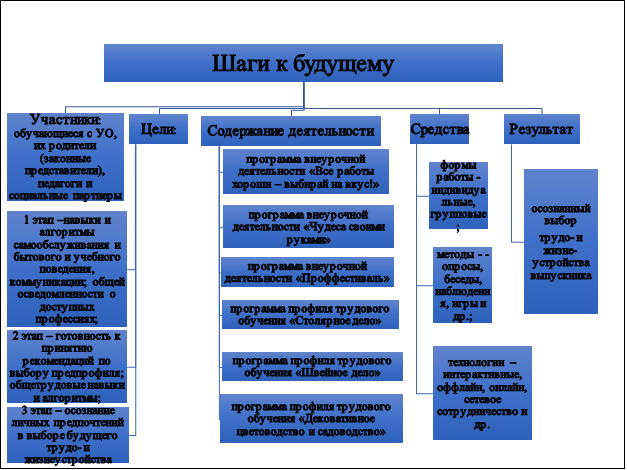 Рис. 1. Модель «Шаги в будущее» по профориентации обучающихся с умственной отсталостью ГБОУ школа 59 г. Краснодара. В течение 2017-2019 учебных лет в школе была реализована программа внеурочной деятельности для обучающихся с умственной отсталостью 5-10 классов: «Чудеса своими руками», а в летний период были проведены профориентационные мероприятия для обучающихся 5-9 классов по теме «Проффестиваль «Мир в радуге профессий». Благодаря выделенной в 2019 году субсидии министерством образования, науки и молодежной политики Краснодарского края в объеме 7,3 млн руб. оказалось возможным существенное обновление и модернизация оборудования и инструментов для обучения детей по профессионально-трудовым профилям «Слесарное дело», «Швейное дело» и «Декоративное садоводство и цветоводство». В результате в школе появились шесть новых станков для мальчиков, 12 швейных машин и 2 комплекта специального оборудования для обработки тканей, а также две новые теплицы. В перспективе планируется открытие новых профессионально-трудовых профилей для обучающихся.  В качестве четко осознаваемого критерия качества образования в отношении обучающихся с умственной отсталостью выступает социальная направленность обучения, что подтверждает опрос родителей (законных представителей), а также мнение социальных партнеров о возможностях образовательной организации обуславливает положительную динамику происходящих изменений. Динамика мнения родителей за два учебных года (2018/19, 2019/2020) по вопросу осознания результативности образования их детей отражена в диаграмме (рис.2). Отрадно, что позиция родителей меняется в пользу социальной адаптации обучающихся.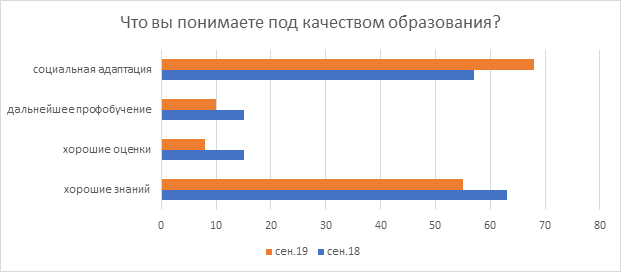 Рис.2 Динамика мнения родителей (законных представителей) обучающихся.Эффективное взаимодействие с родителями обучающихся с умственной отсталостью (интеллектуальными нарушениями) на всем протяжении обучения ребенка в коррекционной школе позволяет обеим заинтересованным сторонам сделать осознанный выбор профессионально-трудового профиля обучения для их успешной социализации, обеспечения полноценного участия в жизни общества, эффективной самореализации в различных видах профессиональной и социально-полезной деятельности. Деятельность краевой инновационной площадки «Модель предпрофильной ориентации обучающихся с умственной отсталостью «Шаги в будущее» включает консультативные услуги для родителей (законных представителей) обучающихся с умственной отсталостью по принятию и осознанию особенностей своего ребенка, психолого-педагогическую поддержку в создании успешных условий реализации профориентационного потенциала образования (детско-родительские группы, родительский клуб, родительский интенсив и др.), а также создаст условия для поиска и осуществления эффективных социальных контактов. Основным результатом включения педагогического коллектива ГБОУ школа №59 г. Краснодар в инновационную деятельность считаем создание условий средствами урочной и внеурочной образовательной деятельности для реализации индивидуальных образовательных потребностей и реабилитационного потенциала каждого обучающегося не только по формированию и развитию у них общетрудовых и профессиональных умений и навыков, но и жизненных компетенций, позволяющих адаптироваться в быстроменяющемся мире, но и по формированию у них потребности в социально-значимой деятельности.Мы понимаем, что реализация модели «Шаги в будущее» не позволит педагогическому коллективу решить все проблемы, связанные с жизнеустройством выпускников школы, но позволит изменить ситуацию с жизнеустройством воспитанников с тяжелыми и множественными нарушениями развития, доля которых достигает 50%, может быть и не трудовой, то социально-значимой деятельностью. Но, тем не менее, мы включаем их в предпрофильную профориентационную работу, что уравнивает в какой-то мере их стартовые возможности с более «легкими» обучающимися. К сожалению, реализация точечных региональных практик, несмотря на весь их инновационный характер, не позволяет педагогическому сообществу решить все проблемы, связанные с обновлением содержания трудового воспитания и обучения, трудо- и жизнеустройством выпускников с умственной отсталостью, в частности обеспечить их, если не только умениями и навыками общетрудовой, но и социально-значимой деятельности. Понимая сложность предстоящих изменений, которые согласно действующего 273-ФЗ «Об образовании в РФ» полностью переложены на плечи общеобразовательных организаций в части выбора модели организации обучения, способов и технологий реализации предметного содержания учебных дисциплин, определения спектра профессионально-трудовых профилей, в части разработки программ и наполнения содержанием разнообразных образовательных событий и т.д., мы отчетливо осознаем, что проблемы профориентации и организации профессионально-трудового обучения обучающихся с умственной отсталостью одинаково остры как для инклюзивного, так и для специального образования. Возможности, которые декларированы в действующих стандартах не работают, а поток обучаемых с умственной отсталостью в муниципальных школах растет. Осуществление образовательной деятельности по старым базисным учебным планам (2004 года), по старым программам трудового обучения, датированным прошлым веком, не позволяют осуществлять ключевой принцип современного образования – вариативность (индивидуализация), что снижает социальный и профессиональный потенциал обучающихся.Литература: Дульнев, Г.М. Основы трудового обучения во вспомогательной школе [Текст] / Г.М.Дульнев. - М., 1969.Когда и как начинать профессиональную подготовку детей с ОВЗ и ментальными нарушениями? [Электронный ресурс] Режим доступа: https://perspektiva-inva.ru/inclusive-edu/announce/5259-2020-01-31-14-50-05 (дата обращения: 18.02.2020 г.)Шокина, И.Н. Социальная активность инвалидов как фактор конструирования гражданского общества: Автореферат. … канд.соц.наук: 23.00.02: Саратов, 2009 [Электронный ресурс] Режим доступа: http://cheloveknauka.com/sotsialnaya-aktivnost-invalidov-kak-faktor-konstrui rovaniya-grazhdanskogo-obschestva#ixzz6EzoAvmpn (дата обращения: 25.02.2020 г.)